WEG Postal Show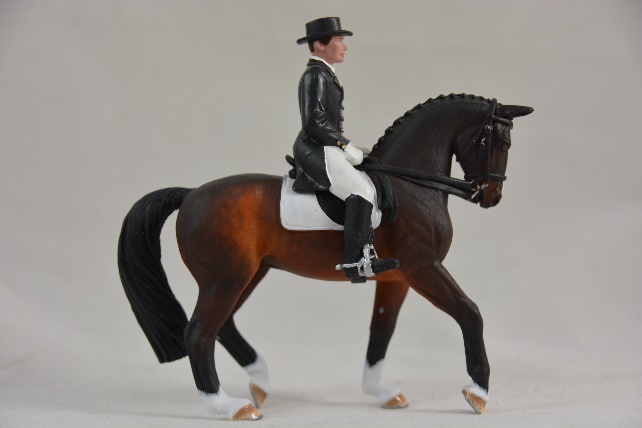 This is a fun and free to enter postal show based around the World Equestrian Games 2018. It is open to everyone, no matter your location.All you need to provide is information about the horse’s you are entering. It is judged on an entirely random basis.Entry FeesThis show is completely free to enter.How to EnterTo enter please email the entry form (at the bottom of this document) to competitions@chestnutridge.co.ukPlease make sure to include all the information needed.You can enter a maximum of 10 horses/entries. Each horse can only enter one event. You can enter all 10 into one event or spread them out as you wish.For team events e.g. driving you can supply a team name or list the four horse names. I have split up events with individual elements such as eventing into different classes to allow for more chances for people to win a rosette – horses can only enter one ‘element’DatesOpening Date: 1 September 2018Closing Date: 15 September 2018Class ListThis show is open to all makes and models. The model must physically exist but does not need to be in good condition. You do not need to submit any information other than that on the entry form.EnduranceReiningDressage – Grand PrixDressage – Grand Prix SpecialDressage – Grand Prix FreestyleEventing – DressageEventing – Cross CountryEventing – Show JumpingParadressage – Grade IParadressage – Grade IIParadressage – Grade IIIParadressage – Grade IVParadressage – Grade VVaulting – IndividualVaulting - FreestyleJumping – SpeedJumping - IndividualDriving – DressageDriving – MarathonDriving – Obstacle/ConesResultsResults for this show will be generated by random.We will be using www.random.org to generate results.Results will be posted online and also emailed to entrants after the show.RulesThis show is open to all makes, scales and types of models. The model must physically exist but does not need to be in good conditionHorses entered must be the appropriate breed, age and heightEach horse must have all the information required on the entry form to be acceptedEntry limits must be followed – maximum of 10 entries in totalEach horse can only enter one classResults are random and finalRosettes will be posted free of charge to winnersPrizesThere will be downloadable certificates for 1st-6th placeThe winners of each class will receive a rosetteEntry FormPlease complete all the information required on this form, feel free to copy and paste for more entries.Owner InformationName:Email AddressPostal Address:I consent to my information being stored for the purposes of this show and for my initials to be shared online along with the results: YES/NOPlease note that we need to store your name, email address and postal address in order to efficiently run the show.Entry Type: UNLIMITED/LIMITEDEntry Fee Paid:Number of Entries:Entry InformationPlease fill in all the information needed for the form. The owner’s name should be your own name, you can base the rider names on your own dolls.A maximum of 10 entries is allowed for this showPlease submit this form to: competitions@chestnutridge.co.uk © Chestnut Ridge 2018Horse’s NameOwner’s NameRider’s NameBreedColourHeightAgeClass NumberClass Name